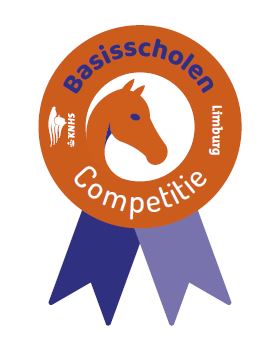 BASISSCHOLEN COMPETITIE LIMBURG 2019.	MANEGE CADIER EN KEER. 	  19 mei 2019.AMAZONES DIE EEN DRESSURPROEF RIJDEN, CROSSEN EEN PARCOURS ZONDER PONY: Zoë , BO, FIEN, LENA, ANNE G., MARIE, ZARA, LARA, MADEE, TESSA, SANNE K., DANYCIAAMAZONES DIE EEN CROSS RIJDEN DOEN  RUITERFITNESS ZONDER PONY: FAYE B, lIVVY, FLOOR, EEF, CATO, ROOS, MIKKI,LOREDANA, FAYE S, NINTHE, KYRA, LUCETTE. VERPLICHT BODYPROTECTER BIJ CROSS MET PONY!Team geelTeam roodTeam blauwZoë:         dressuurAnne G.     dressuurMadee     dressuurBo            dressuurMarie        dressuurTessa       dressuurFaye  B.      cross Cato           crossFaye S.     crossLivvy       crossRoos          crossNinthe     crossFien        dressuurZara          dressuurSanne K.  dressuurLena       dressuurLara           dressuurDanycia   dressuurFloor      cross  Mikki         crossKyra          crossEef         crossLoredana  crossLucette    cross